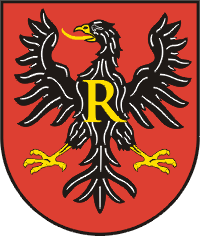        STAROSTA RAWSKINasz znak: SAB.I.6740.z.3.2020.MP                          
                                                                                         Rawa Mazowiecka, dnia 17 czerwca 2020 rokuOBWIESZCZENIE STAROSTY RAWSKIEGO
Zawiadomienie o wszczęciu postępowaniaNa podstawie art. 11 d ust. 5 i 6 Ustawy z dnia 10 kwietnia 2003 roku o szczególnych zasadach przygotowania i realizacji inwestycji w zakresie dróg publicznych (t.j. Dz. U. z 2018 roku, poz. 1474 
z późn. zm.). zawiadamiam, że na wniosek Gminy Biała Rawska  reprezentowanego przez pełnomocnika Pana Tomasza Kowieszko , wszczęte zostało postepowanie administracyjne w sprawie wydania decyzji o zezwoleniu na realizację inwestycji drogowej dla przedsięwzięcia pt. „Rozbudowa odcinka drogi gminnej nr 113009E Grzymkowice-Pachy-Galinki” 	
           Przedsięwzięcie realizowane będzie w powiecie rawskim, w gminie Biała Rawska, na działkach o numerach ewidencyjnych zgodnie z poniższym wykazem: 	
Obręb: 0018 Grzymkowice – dz. ewid. nr: 211/1, 211/2, 211/3, 331, 330/1, 330/2,210/1, 209/1, 208/1, 329/1, 328/1, 327/1, 217/3, 217/5, 216/4, 212/2, 332/2, 333/2	
Obręb nr 0032 Pachy – dz. ewid. nr: 5, 2/4, 3/4, 4/1, 4/3, 6/2, 7/2, 8/2Nieruchomości położone w liniach rozgraniczających terenu inwestycji, objęte projektem podziału:
Obręb nr 0038 Rokszyce:210 – po podziale 210/2, 210/1209 – po podziale 209/2, 209/1208 – po podziale 208/1, 208/2329 – po podziale 329/1, 329/2328 – po podziale 328/1, 328/2327 – po podziale 327/1, 327/2217/1 – po podziale 217/3, 217/4217/2 – po podziale 217/5, 217/6216/1 – po podziale 216/3, 216/4212 – po podziale 212/1, 212/2332 – po podziale 332/1, 332/2333 – po podziale 333/1, 333/2
Obręb nr 0032 Pachy:2/1 – po podziale 2/3, 2/43/1 – po podziale 3/5, 3/44 – po podziale 4/1, 4/2, 4/36 – po podziale 6/1, 6/27 – po podziale 7/1, 7/28 – po podziale 8/1, 8/2	Nieruchomości według projektu podziału i według katastru nieruchomości, które  staną się własnością jednostki samorządu terytorialnego  i przeznaczone zostaną  pod pas  drogowy:	Obręb nr 0018 Grzymkowice:  210/1, 209/1, 208/1, 329/1, 328/1, 327/1, 217/3, 217/5, 216/4,  
212/2, 332/2, 333/2Obręb nr 0032 Pachy:  2/4, 3/4, 4/1, 4/3, 6/2, 7/2, 8/2 W związku z powyższym zawiadamia się, że z aktami sprawy strony mogą zapoznać się oraz składać uwagi i wnioski w przedmiotowej sprawie w siedzibie Starostwa Powiatowego w Rawie Mazowieckiej, ul. T. Kościuszki 5, pokój 204, I piętro – Wydział Środowiska, Architektury 
i Budownictwa – w terminie do dnia wydania decyzji o zezwoleniu na realizacje inwestycji drogowej dla przedmiotowego przedsięwzięcia. Informację w przedmiotowej sprawie można również uzyskać pod nr tel. 46 814-28-82 codziennie w godzinach urzędowania, tj.: pon., śr., czw.: 8 00 -16 00, wt. 8 00 -17 . 8 00 -15 00.